Требования к оформлению материаловМатериалы доклада объемом до 5 страниц (включая таблицы и рисунки) формата А-4 представляются в электронном варианте на одном из рабочих языков конференции в формате Word.Шрифр –TimesNewRoman. Размершрифта – 14 пт. Межстрочный интервал – одинарный, без переносов слов. Абзацный отступ . Поля по . Рисунки выполняются в виде единой картинки в цвете в пределах поля для текста, при небольшом размере рисунка – с обтеканием текстом. Подписи к рисункам располагаются под ними, размер кегля 12. Название таблицы помещается над таблицей слева, без абзацного отступа в одну строку с ее номером через тире. На приводимые рисунки и таблицы обязательно должны быть ссылки в тексте.Материал статьи должен быть изложен в следующей последовательности:на первой строке: НАЗВАНИЕ CТАТЬИпрописными полужирными буквами с применением выравнивания по центру;на второйстроке: инициалы и фамилия студента (или студентов) строчными полужирными буквами по центру строки, размер кегля – 12;на следующей строке: курс, название кафедры, ВУЗ (рекомендуется использовать принятые сокращения) строчными буквами с выравниванием по центру, размер кегля – 12; далее – инициалы и фамилия научного руководителя строчными полужирными буквамипо центру строки, размер кегля – 12;ниже –(выравнивание по центру) ученая степень и должность научного руководителя строчными буквами, размер кегля – 12;с красной строки, равной  через пробел –текст статьи (выравнивание по ширине).при наличии ссылок на литературные источники оформляется список литературы.После текста через пробел прописными полужирными буквами с применением выравнивания по центрупишется ЛИТЕРАТУРА (размер кегля 12) и приводится список. Последний оформляется шрифтом с размером кегля 12. Ссылки на литературу указываются в квадратных скобках.Образец оформления материаловСОЗДАНИЕ И АНАЛИЗ ЦИФРОВОЙ МОДЕЛИ РЕЛЬЕФА…Е. К. Петровстудент 4 курса кафедры почвоведения и земельных информационных систем географического факультета Белорусского государственного университетаА. М. Ковалевк.г.н., доцент кафедры почвоведения и земельных 
информационных систем географического факультета Белорусского государственного университетаТекст, текст, текст, текст…ЛИТЕРАТУРАНоваковский Б.А., ПрасоловС.В., ПрасоловаА.И. Цифровые модели рельефа реальных и абстрактных геополей. М.: Научный мир, 2003.Мальцев К.А., Ермолаев О.П. Использование цифровых моделей рельефа для автоматизированного построения границ водосборов // Геоморфология. 2004. № 1. С. 45–53.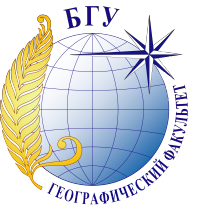 Информационное письмо №1Белорусский государственный университетГеографический факультетКафедра почвоведения и ЗИСCНИЛ «ГИС-лаборатория»Республиканский научно-практический семинар студентов и молодых ученых «ГИС-технологии 
в науках о Земле-2018»14 ноября 2018 г.Организационный комитет семинараКлебановичН.В. – председатель, декан географического факультета БГУ, профессор, д.с.-х.н.Литреев А.В. –сопредседатель, зам. председателя Государственного комитета по имуществу Республики Беларусь.Курлович Д.М.–зам. председателя,зав. кафедрой почвоведения и ЗИС, доцент, к.г.н.Карпиченко А.А. – зам. председателя,зам. декана географического факультета БГУ, доцент, к.г.н.Романкевич А.П. – зам. председателя, зав. кафедрой геодезии и картографии БГУ, доцент, к.г.н.Жуковская Н.В.– ответственный секретарь,доцент кафедры почвоведения и ЗИС БГУ, к.г.н.Шалыпин В.В. – генеральный директор УП «Проектный институт Белгипрозем»Шароглазова Г.А.– зав. кафедрой геодезии и геоинформационных систем ПГУ, доцент, к.т.н.Красовская И.А. – доцент кафедры географии ВГУ им. П.М. Машерова, доцент, к.г.-м.н.Токарчук С.М. – доцент кафедры географии и природопользования БрГУ им. А.С. Пушкина, доцент, к.г.н.Другаков П.В. – доцент кафедры геодезии и фотограмметрии БГСХА, к.т.н., доцентТупицина Н.Б. – старший преподаватель кафедры естествознания МогГУ им. А.А.КулешоваЧиж Д.А. – доцент кафедры почвоведения и ЗИС БГУ, доцент, к.э.н.Ковальчик Н.В.– доцент кафедры почвоведения и ЗИС БГУ, доцент, к.г.н.Ковалевская О.М. – старший преподаватель кафедры почвоведения и ЗИС БГУ.Сазонов А.А. – преподаватель кафедры почвоведения и ЗИС БГУ.Программа СЕМИНАРА включает 
следующие секции1. Применение ГИС-технологий в научных и прикладных исследованиях2. Создание ГИС информационно-справочного и образовательного характера3. Геодезическое и фотограмметрическое обеспечение ГИСНаучно-практический семинар состоится 
14 ноября 2018 г. на географическом 
факультете Белорусского государственного университета.Для участия в семинаре просим до 10октября 2018 года направить в адрес Оргкомитета материалы докладов и отдельным файлом заявку на участие.Время для устного доклада 10 минут (на пленарном заседании – 20 мин.). О бронировании гостиницы просим сообщить в Оргкомитет заранее.Официальные языки конференции: белорусский, русский, английскийУчастие в семинаре – бесплатное. Оплата расходов на проезд и питание за счет средств участников конференции или командирующих их организаций.ЗАЯВКА на участиев Республиканском
научно-практическомсеминаре,
студентов и молодых ученых 
«ГИС-технологии в науках о Земле-2018»(14 ноября 2018 г., Беларусь, Минск)Адрес оргкомитета:. Минск, Республика Беларусь,ул. Ленинградская, 16, БГУ, географический 
факультет, кафедра почвоведения и ЗИС,http://www.geo.bsu.byтел. (017) 209-54-79 или 209-54-87.Fax (017) 209-52-57 (017) bsugislab@gmail.comФИО студента 
(полностью)Статус (студент, 
магистрант, аспирант)Кафедра, ВУЗФИО, ученое звание и степень, должность научного руководителяНазвание докладаСекцияE-mailДокладчик